Siouxland Interstate Metropolitan Planning CouncilMetropolitan Planning OrganizationFY 2022Surface Transportation Block Grant ProgramRequest for ProposalsDue Date:  February 9, 2018Return To:Jake Heil, Regional Planning DirectorSiouxland Interstate Metropolitan Planning Council.  P.O. Box 1077Fax  712.279.6920jacob@simpco.orgPlease note that it is not the intention of SIMPCO to complete this Request for Proposals for the applicant agency(ies).  This selection process is not an exercise in grantsmanship, but rather a comparison of project facts.All Surface Transportation Block Grant Program Projects proposed must be consistent with the SIMPCO MPO 2040 Long Range Transportation Plan.MPO staff will be available to answer any questions about the Request for Proposals and offer input to assist you.  If you desire additional information or would like to discuss the application, please contact:Jake Heil, Regional Planning Director, at 712.279.6286 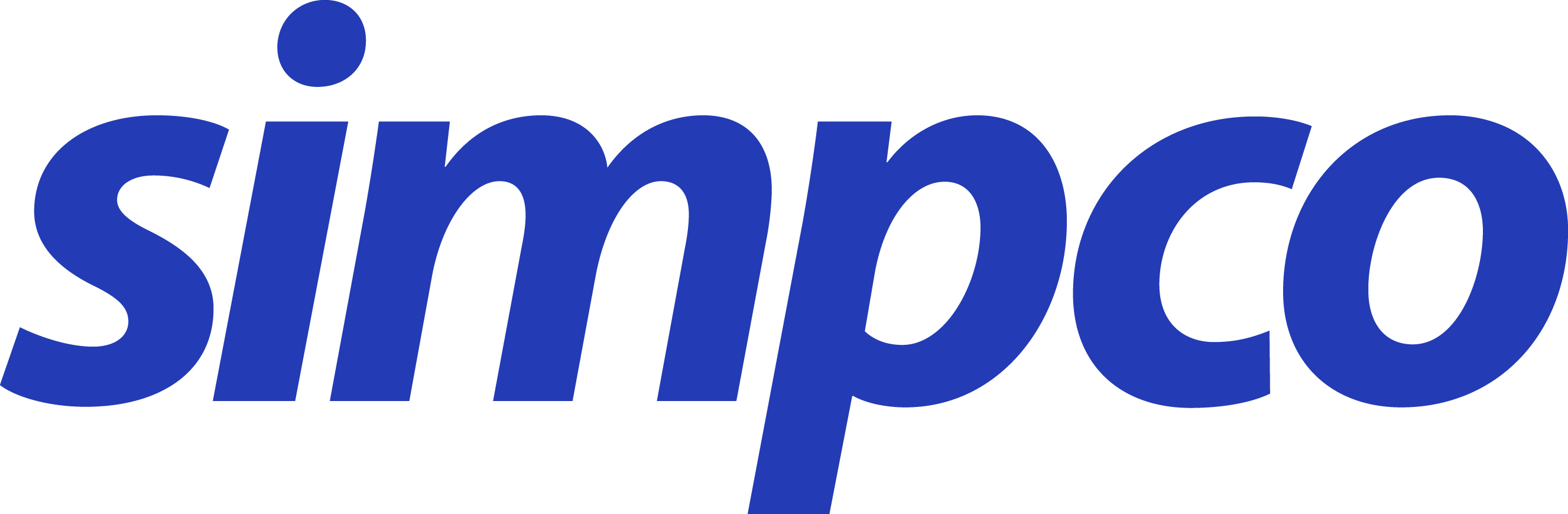 Proposal forSiouxland Interstate Metropolitan Planning CouncilMetropolitan Planning OrganizationFY 2022 Surface Transportation Block Grant ProgramCHECKLIST:  The following items must be provided for all Surface Transportation Block Grants.			This project will utilize SWAP dollars			Surface Transportation Block Grant Proposal			Surface Transportation Block Grant Location Map(s)			Resolution from a Sponsoring Governmental Entity			 - commitment of funds			 - statement on project maintenanceApplicant Agency:       Sponsor (required):       Contact (name & title):       Complete Mailing Address:       	City:       State:        Zip     Phone     Fax:       Email:      Additional Agencies if Multi-Jurisdictional:       Project Title:       Project Description:       Land Acquisition:       acresIs this project currently in the Long Range Transportation Plan? (Priority Criteria 1) 	  Yes    NoWere other modes of transportation and/or safety components considered for inclusion in the scope of this project? (Priority Criteria 2)  		 Yes		  No			If yes, please explain:     3.	Provide a brief description of the project area.  Include a map with the area proposed to be improved showing any existing and future structures. (Priority Criteria 3)4.	Project Budget (Priority Criteria 4&5):	Item						Cost	Estimated Land Cost				$     	Estimated Engineering Cost			$     	Estimated Construction Cost			$     	Other Costs					$     	Estimated Total Cost				$     	Local Share		$     		STBG/Swap Request		$     	Local % of Project	     		Federal % of Project		     5.	Describe to what extent other components of the project have been completed or implemented and the funding to date for those components.  (Priority Criteria 5)6.	List state, regional, or local plans or processes which have recognized this project as a priority.  (Priority Criteria 6)7.	Describe tourism, economic and environmental impacts of the project, listing benefits and drawbacks to the region.  (Priority Criteria 7)8.	Work plan and schedule for project completion including a current project status.  (Priority Criteria 8)9a.	Is there a need to coordinate with another planning region in the programming and/or implementation of this project?	  Yes		  No9b.	If yes, list other entities involved:       9c.	If yes, please describe the interaction needed and steps taken in that direction.What are the most recent Average Annual Daily Traffic and the projected Average Annual Daily Traffic?	20      AADT	20     AADT     AADT       % Trucks	     AADT       % TrucksWhat is the Federal Functional Classification(s) for each termini(s)?What is the Iowa Department of Transportation Sufficiency Rating(s) and Volume to Capacity Ratio(s) for each termini(s)?What is the Million Entering Vehicle Accident Rate(s) at each intersection?